Отчет по МО естественно-математического цикла за 2016-2017 учебный годОбщая методическая проблема школы: «Обеспечить успешное конструирование адаптивной среды через различные педагогические технологии».Тема МО: «Развитие профессиональной компетентности педагога, как фактор повышения качества образования в условиях подготовки к введению ФГОС».Цель МО: повышение профессионального мастерства педагогов и повышение качества знаний.Для достижения поставленной цели МО ставила перед собой следующие задачи:Работа над реализацией стандартов нового поколения, выработка единых инновационных алгоритмов педагогической деятельности.Внедрение в образовательный процесс по всем предметным дисциплинам личностно- ориентированных образовательных технологий деятельностного обучения.Продолжение работы по внедрению в учебный процесс современных информационно-коммуникационных образовательных технологий, технологий профильного обучения, технологий ЕГЭ, инновационной деятельности.Совершенствование системы работы МО по формированию универсальных учебных действий у учащихся.Развитие системы повышения квалификации педагогов.Формирование инновационного образовательного комплекса, ориентированного на раскрытие творческого потенциала участников образовательного процесса в системе непрерывного развивающего и развивающегося образования.Развитие способностей учащихся путем осуществления дифференцированного обучения на уроках и во внеурочное время.Непрерывное совершенствование уровня педагогического мастерства преподавателей, их эрудиции и компетентности в области учебного предмета и методики его преподавания.Продолжить работу по предупреждению отклонений и освоению учащимися обязательного минимума содержания образования по предметам.Продолжить работу по формированию и систематизации банка ЭОР членами МОВести планомерную работу по преемственности в обучении в целях перехода на ФГОССоздание комфортных условий для интеллектуально-продвинутых учащихся, развития их творческих способностейПродолжить внедрение в практику работы индивидуальных образовательных программ учащихся 10 и 11 классов как одного из условий повышения качества образования.Обеспечить дальнейшее применение в образовательном процессе тестового контроля знаний для повышения качества подготовки к аттестации учащихся.Состав МО ЕМЦ1. Жибарева Е.В.- учитель химии (высшая квалификационная  категория);2. Лебедева Т.П. –учитель физики (высшая квалификационная  категория);3. Куприянова И.Н. – учитель математики (высшая квалификационная  категория);4. Силантьева Е.Н. –учитель биологии (высшая квалификационная  категория);5. Глебова Е.Г.- учитель математики (первая  квалификационная  категория);6. Сутурина В.С.- учитель информатики и физики (первая  квалификационная  категория);7. Масленченко Е.Ю. –учитель математики (первая  квалификационная  категория);8. Жигмитов А.Б.- учитель географии. В течение года были проведены все запланированные заседания.Была проведена декада МО ЕМЦ (20.11.2017-24.11.2017)В рамках недели естественно-математического цикла учителями были даны различные уроки и внеклассные мероприятия, которые заслужили высшую оценку со стороны коллег.Результаты Всероссийской олимпиады школьников (Школьный этап)Результаты Всероссийской олимпиады школьников (Муниципальный этап)IV (республиканский) этап ВОШ:По сравнению с прошлым годом было одно второе место по математике - Воробьев И. (Куприянова И.Н.)Всероссийская районная олимпиада по математике и логике среди учащихся 5-8 классов Муниципальный VIII этап Республиканской олимпиады среди сельских школ 6-8 классов по математике и логике Сравнение с прошлым  годомII республиканская «Математическая регата» среди ОО Республика Бурятия Не участвовалиВсесибирская открытая олимпиада (региональный этап)Учителя МО делятся своим педагогическим опытом:Выступления Участие в профессиональных конкурсах/олимпиадах Республиканская Олимпиада «Балькальская перспектива»                                 Районная олимпиада среди сельских учащихся 5-8 классовДля повышения познавательной активности, раскрытия творческого потенциала учащихся, учителя МО проводили проектно-исследовательские работы. Со своими исследовательскими работами, юные исследователи участвовали в районной и республиканской научно-практической конференции «Шаг в будущее».Районная научно-практическая конференция молодых исследователей «Шаг в будущее»Республиканская олимпиада «Созвездие»Республиканская научно-практическая конференция молодых исследователей «Шаг в будущее»Всероссийские проверочные работыПубликация Был проведен школьный конкурс «Эрудит-2018» среди 9-11 классов(12.04.2018 г )Победители турнира:I место-команда 11 «б» класса (217 б.)II место- команда 9 «а» класса (207 б.)III место – команда 11 «а» класса (192 б.)Гордое звание «Эрудит школы» присвоено ученицы 11 «а» класса Дармаевой Алиме.«Эрудит математик» - Субботин М (11 «б»)«Эрудит физик» - Гнеушев Т(11 «б»)«Эрудит химик» - Каратаев И (9 «а»)«Эрудит биолог» - Чернецкий Р (9 «а»)«Эрудит географ» - Гнеушев Т (11 «б»)«Эрудит информатик» - Цыренов Антон (10 кл)ПриложениеРайонный конкурс «Самый классный классный»Масленченко Екатерина Юрьевна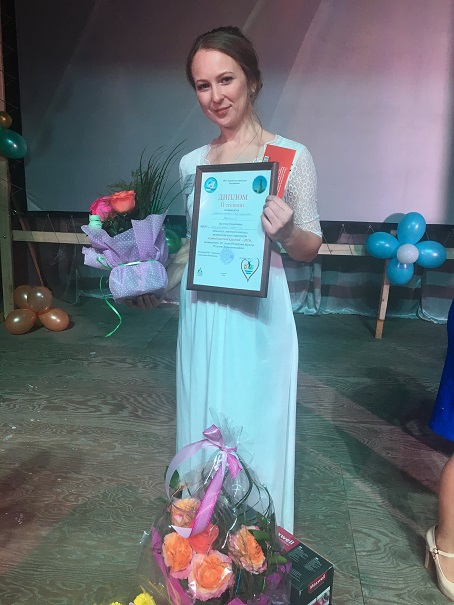 Открытые уроки, внеклассные мероприятия за 2017-2018 учебный годСилантьева Евгения Николаевна.Открытое мероприятие в 9-11 классах «Интеллектуальный турнир по предметам ЕМЦ»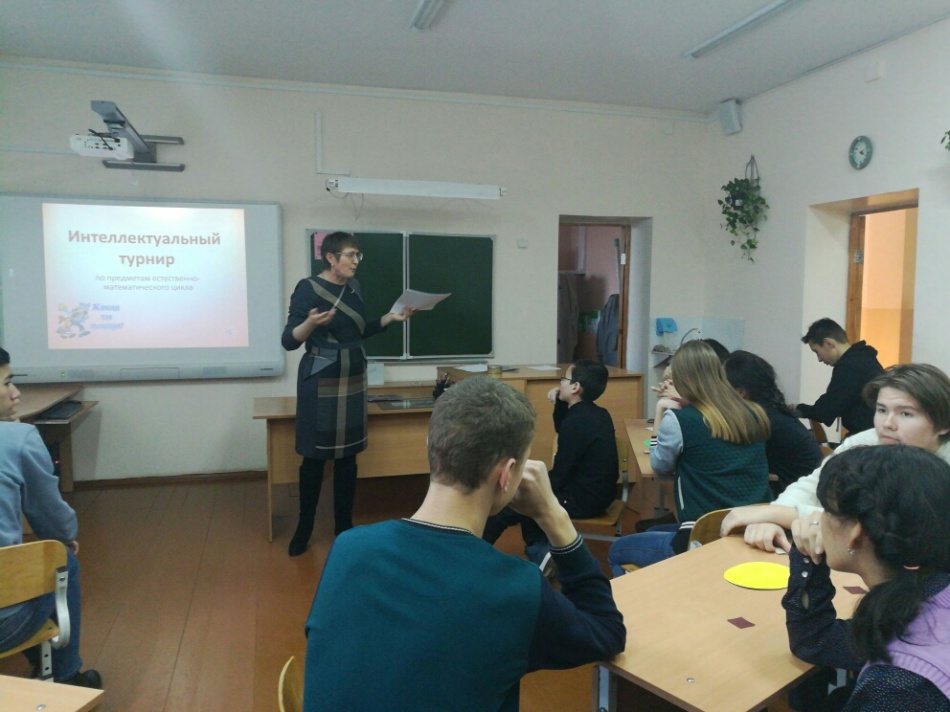  Сутурина Вера СтепановнаОткрытый урок по теме «Программное обеспечение» в 7 «а» классе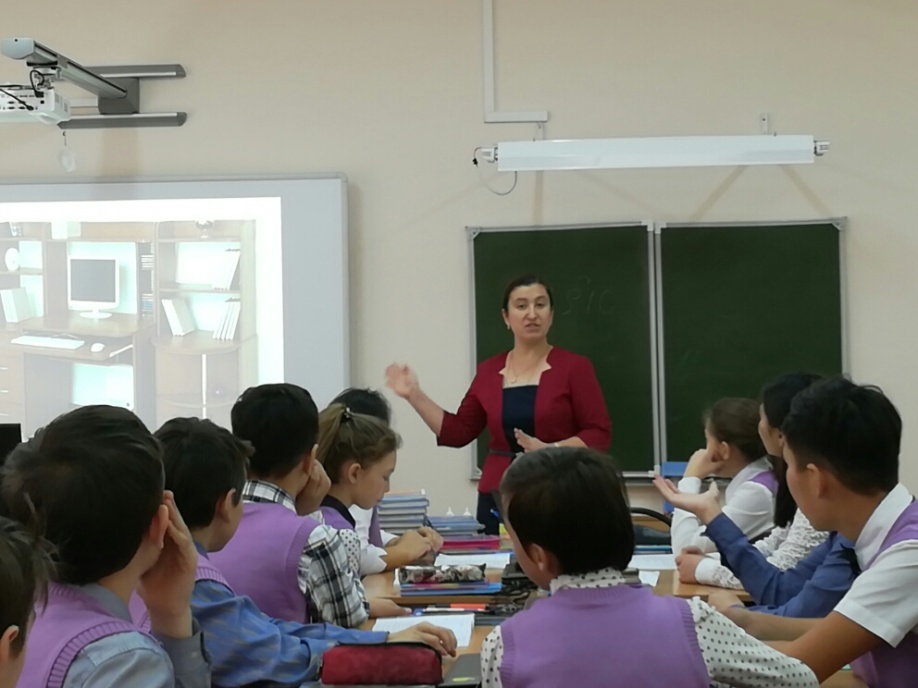 Глебова Елена ГенадьевнаВнеклассное мероприятие в 6-х классах по теме: «Счастливый случай»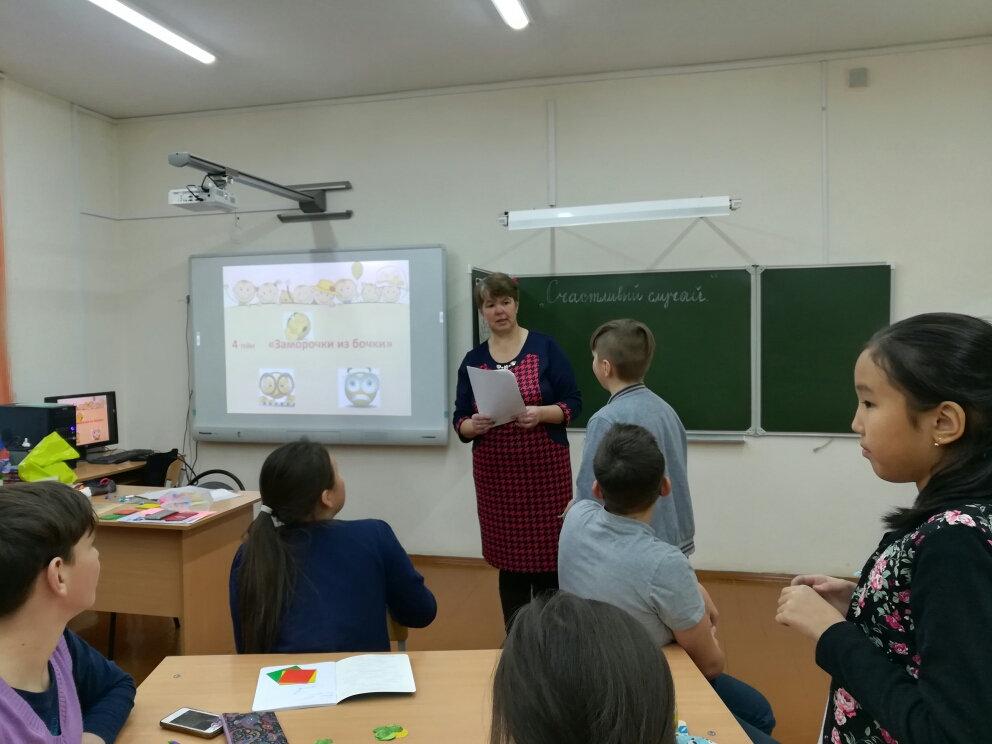 Школьный конкурс «Эрудит-2018»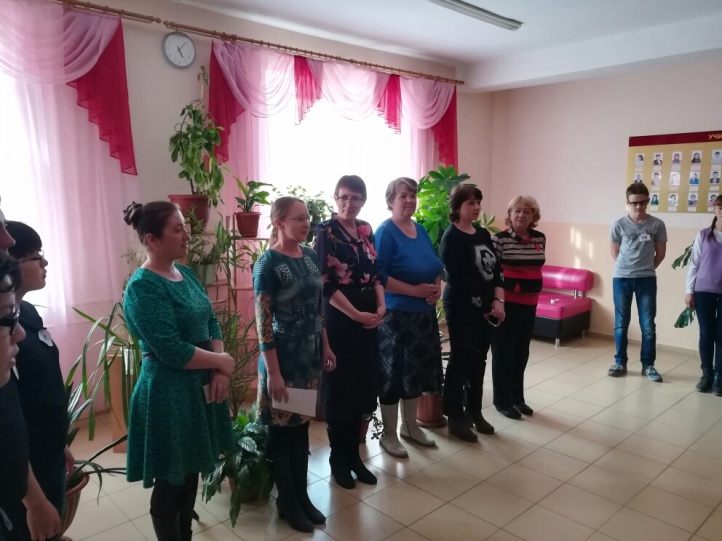 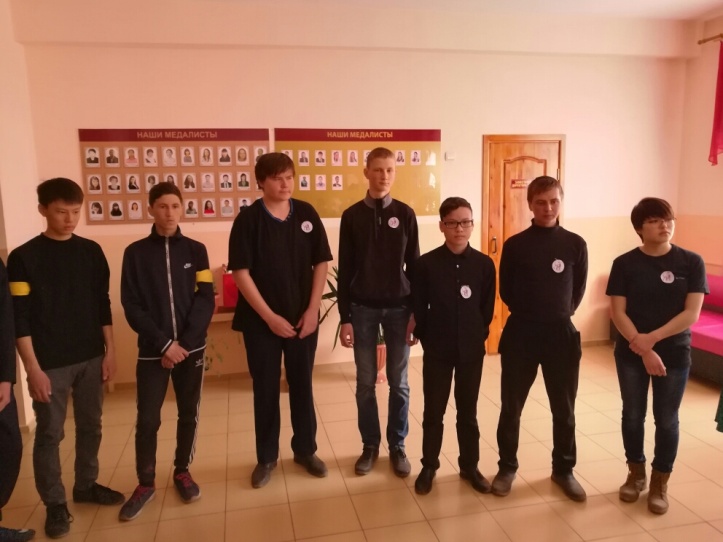 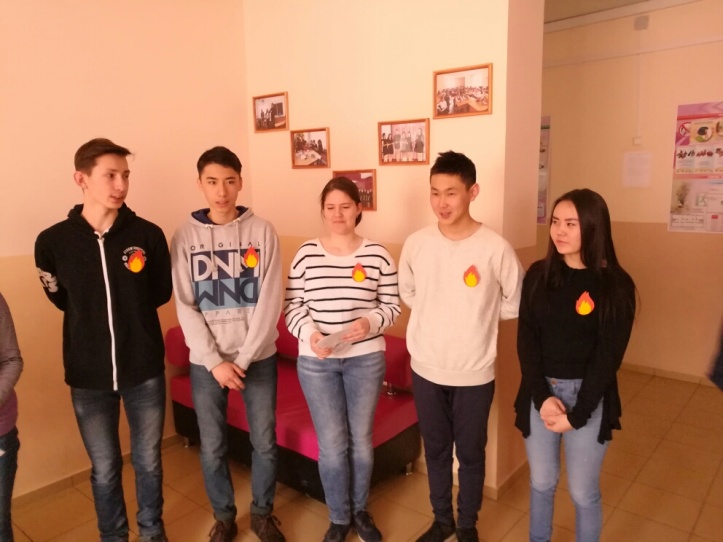 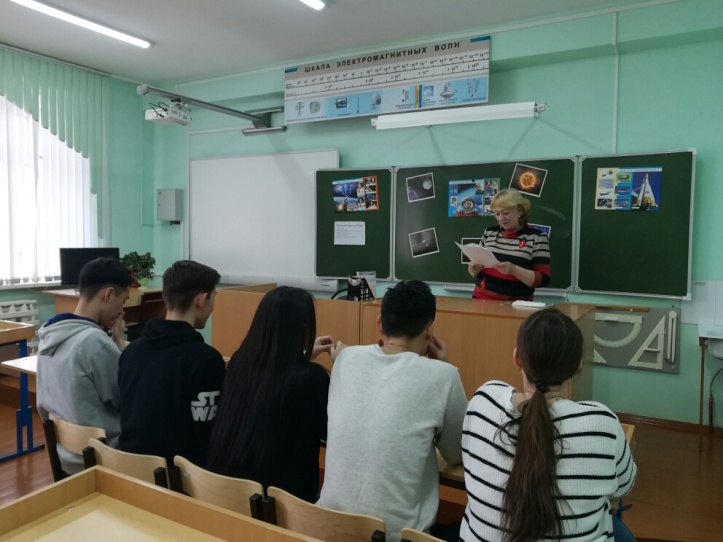 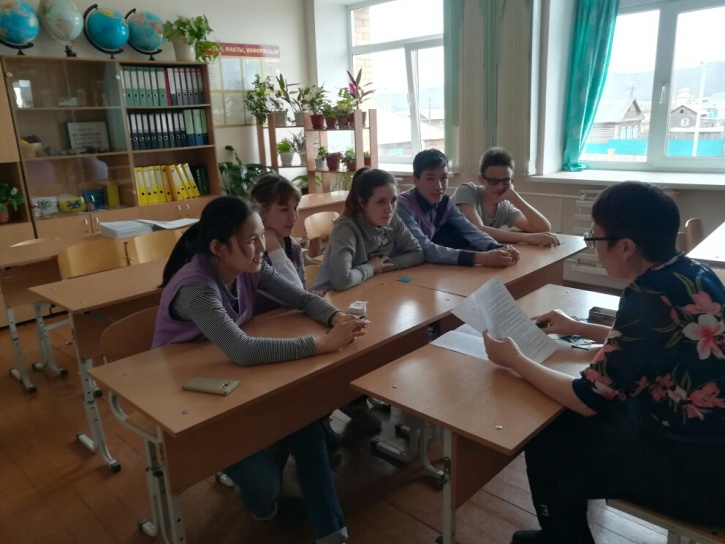 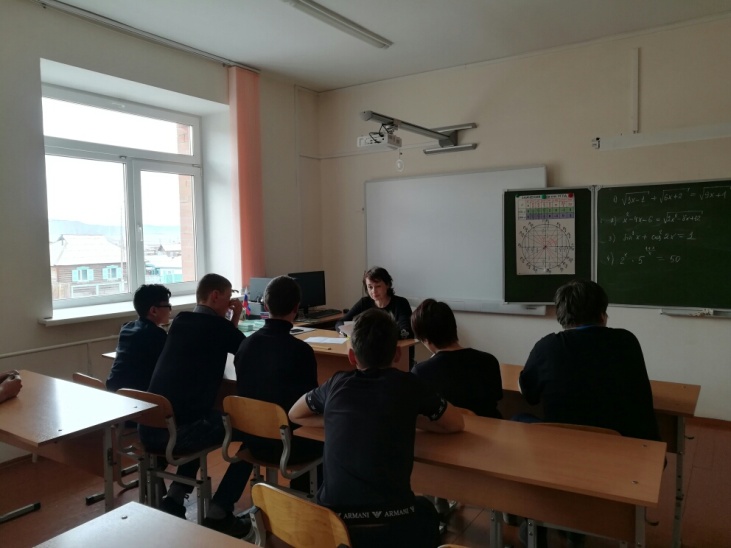 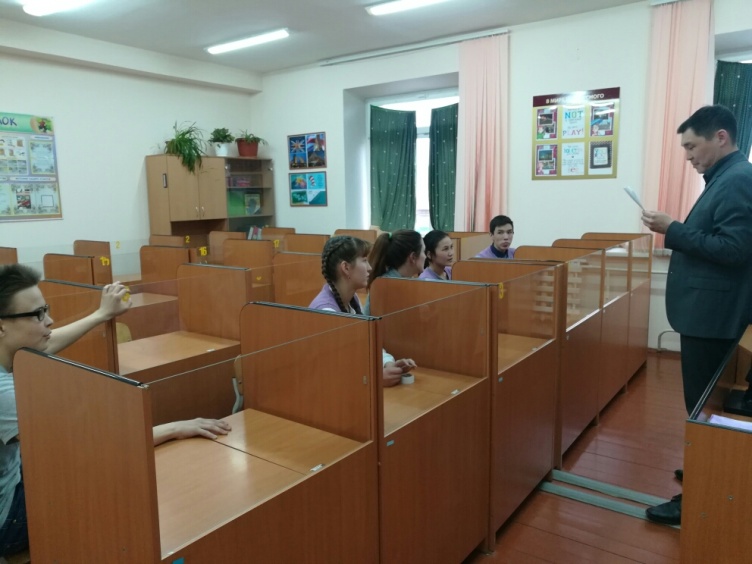 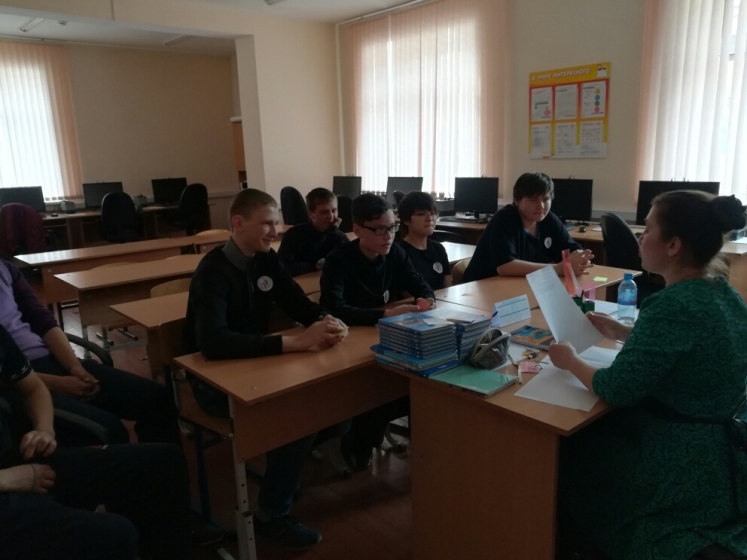 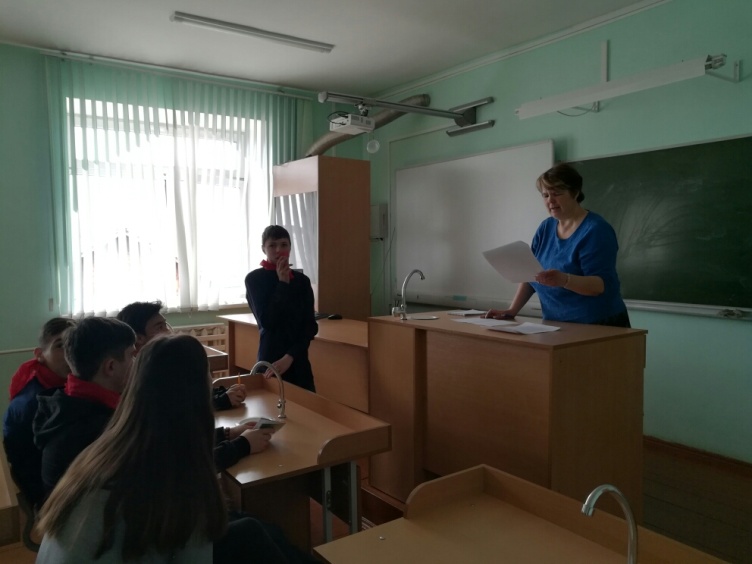 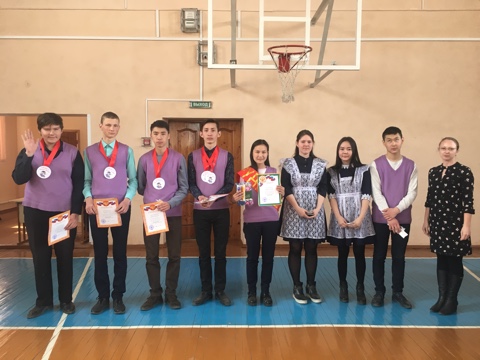 СодержаниеФормаОтветственныеЗаседание №1Заседание №1Заседание №1Корректировка и утверждение плана работы на новый учебный годВыступление, обсуждениеМасленченко Е.Ю.Анализ результатов итоговой аттестации в 9 и 11 классахОтчетЖибарева Е.В.Создание условий для обеспечения качественной подготовки к ГИА и ЕГЭ  в новом учебном годуОбсуждение плана подготовки к итоговой аттестацииУчителя, работающие в 9 и 11 классахПодготовка к школьному туру олимпиад по математикеОпределение участников, изучение рекомендацийЧлены методобъединенияЗаседание №2Заседание №2Заседание №2Итоги проведения олимпиад по предметам естественно-математического циклаОбсуждениеУчителя предметникиПроведение декады естественно-математического циклаВнеклассные мероприятия, открытые уроки, устные журналыУчителя предметникиТворческий отчет учителей естественно-математического циклаОтчетУчителя предметникиЗаседание №3Заседание №3Заседание №3Методический семинар по теме: «Интеллектуальная карта»Сообщение, обсуждениеЧлены МОУчебно-исследовательская деятельность учащихсяНПКЧлены МОЗаседание №4Заседание №4Заседание №4Условия проведения промежуточной аттестации в текущем учебном годуОбсуждение, отчетЖибарева Е.В.Школьный конкурс «Эрудит»Члены МОФормы и методы повторения при подготовке к итоговой аттестации в 9 и 11 классахУчителя, работающие в 9 и 11 классахПодведение иотогов работы МО за прошлый год.Члены МОУчительТема открытого урока/мероприятияклассдата1Силантьева Е.Н.«Интеллектуальный турнир по предметам ЕМЦ»9-1124.11.172Куприянова И.Н.«Математическая регата»5 «а»,5 «б», 5 «в»23.11.173Масленченко Е.Ю.«Признаки равенства треугольников»7 «б»21.11.174Жибарева Е.В.«Путешествие в страну «Элементария»»8 «а», 8 «б»21.11.175Сутурина В.С.«Программное обеспечение»7«а»21.11.176Глебова Е.Г.«Счастливый случай»6 «а»,6 «б», 6 «в»20.11.171 место2 место3 местоСиланьева Е.Н.Силаньева Е.Н.Силаньева Е.Н.Силаньева Е.Н.По биологии:Чернецкий Р(9а)Кокоев С(10)Плеханова М(11а)Черников А(9а)Кудряшова К(10) Дармаева А(11а)Мигунов В(9а)Гуляева С(10)Цыдендабаева А(11б)По экологии:Чернецкий Р(9а) Кудряшова К(10) Плеханова М(11а)Мигунов В(9а)Дармаева А(11а)Кокоев С(10)Черников А(9а)Цыдендабаева А(11б)Жигмитов А.Б.Жигмитов А.Б.Жигмитов А.Б.Жигмитов А.Б.По географии:Саркисян Р(10)Бородина А(9б)Старосветский К(11а)Дарижапова А(9б)Бородина Л(11а)Заиграева Л(9а)Куприянова И.Н.Куприянова И.Н.Куприянова И.Н.Куприянова И.Н.По математике:Субботин М. (11б)Базарсадуев С (10)Цыренов А(10)Саркисян Р (10)Лебедева Т.П.Лебедева Т.П.Лебедева Т.П.Лебедева Т.П.По физике:Субботин М(11б)Чернецкий Р(9а)Гнеушев Т(11б)Синицына Л(9б)Масленченко Е.Ю.Масленченко Е.Ю.Масленченко Е.Ю.Масленченко Е.Ю.по математике:Дашиева А(11а)Сотнич Л (11а)Максимова К (9б)Жамбалов С (11а)Смелянова Т (9б)Сутурина В.С.Сутурина В.С.Сутурина В.С.Сутурина В.С.По физике:Цыренов А(10)--По информатики:Бородина А(9б)Саркисян Р(10)Дарижапова А(9б)Старосветский К(11а)Заиграева Л(9а)Бородина Л(11а)Жибарева Е.В.Жибарева Е.В.Жибарева Е.В.Жибарева Е.В.По химии:Каратаев И(9а) Даганова С(9б)Аносов Д(3м)1 место2 место3 место3 место4 местоСиланьева Е.Н.Силаньева Е.Н.Силаньева Е.Н.Силаньева Е.Н.Силаньева Е.Н.По биологии:Плеханова М(11а)Дармаева А(11а)Жибарева А(7б)Дармаева А(11а)Жибарева А(7б)--По экологии:-Плеханова М(11а)Плеханова М(11а)--Жигмитов А.Б.Жигмитов А.Б.Жигмитов А.Б.Жигмитов А.Б.Жигмитов А.Б.По географии:--Акатьев В(9б)Плеханова М(11а)Акатьев В(9б)Плеханова М(11а)-Куприянова И.Н.Куприянова И.Н.Куприянова И.Н.Куприянова И.Н.Куприянова И.Н.По математике:Жибарев С(8б)Базарсадуев С(10)Субботин М(11б)Воробьев В(8б)Субботин М(11б)Воробьев В(8б)-Глебова Е.Г.Глебова Е.Г.Глебова Е.Г.Глебова Е.Г.Глебова Е.Г.Глебова Е.Г.По математике:Малхасян С(7а)Малхасян С(7а)-Масленченко Е.Ю.Масленченко Е.Ю.Масленченко Е.Ю.Масленченко Е.Ю.Масленченко Е.Ю.По математике:-Снеткова Ю(7б)--Дашиева А(11а)Сутурина В.С.Сутурина В.С.Сутурина В.С.Сутурина В.С.Сутурина В.С.По информатикиСаркисян Р(10)----Жибарева Е.В.Жибарева Е.В.Жибарева Е.В.Жибарева Е.В.Жибарева Е.В.По химии:--Дармаева А(11а)Каратаев И (9а)Дармаева А(11а)Каратаев И (9а)-1 место2 место3 место4 местоучастиеКуприянова И.Н.Куприянова И.Н.Куприянова И.Н.Куприянова И.Н.По математике:Воробьев В(8б)Ко-о-хо Л(8б)Жибарева Е.В.Жибарева Е.В.Жибарева Е.В.Жибарева Е.В.Жибарева Е.В.Жибарева Е.В.По химии:Плеханова М(11а)Силантьева Е.Н.Силантьева Е.Н.Силантьева Е.Н.Силантьева Е.Н.Силантьева Е.Н.Силантьева Е.Н.По биологии:Плеханова М(11а)Глебова Е.Г.Глебова Е.Г.Глебова Е.Г.Глебова Е.Г.Глебова Е.Г.Глебова Е.Г.По математике:Малхасян С(7а)1 место2 место3 местоКуприянова И.Н.Куприянова И.Н.Куприянова И.Н.Куприянова И.Н.По математике:Дармаев А (5б)КО-о-хо Л (8б)Глебова Е.Г.Глебова Е.Г.Глебова Е.Г.Глебова Е.Г.По математике:Малхасян С (7а)Коптилкин А (6б)Белобородов А.(6 в)Масленченко Е.Ю.Масленченко Е.Ю.Масленченко Е.Ю.Масленченко Е.Ю.По математике:Снеткова Ю (7б)Очирова А.(6а) 1 место2 место3 местоКуприянова И.Н.Куприянова И.Н.Куприянова И.Н.Куприянова И.Н.По математике:Ко-о-хо Л (8б)Воробъев В (8б)Глебова Е.Г.Глебова Е.Г.Глебова Е.Г.Глебова Е.Г.По математике:Малхасян С(7б)ПризерыУчастиеСилантьева Е.Н.Силантьева Е.Н.Силантьева Е.Н.По биологииСотнич Л (11а)Плеханова М (11а)ПедсоветыМСМО классных руководителейРайонный семинар по округу №2.Августовская конференцияБРИОПМасленченко Е.Ю.«Модель личностного профессионального развития»Сутурина В.С.Открытый классный час «Сплочения коллектива»Лебедева Т.П.«Воспитание и социализация учащихся»ФИО учителяКонкурсРезультат Масленченко Е.Ю.Школьный конкурс профессионального мастерства  «Мой лучший урок» Районный конкурс «Самый классный классный»2 место2 местоСутурина В.С.Школьный конкурс профессионального мастерства  «Мой лучший урок»участие1 место2 место3 местоУчастиеЖигмитов А.Б.Жигмитов А.Б.Жигмитов А.Б.Жигмитов А.Б.По географииМашанов Рома1 место2 место3 местоучастиеСиланьева Е.Н.Силаньева Е.Н.Силаньева Е.Н.Силаньева Е.Н.Силаньева Е.Н.По биологии:Жибарева А. (7б)1 место2 место3 местоУчастиеУчастиеСилантьева Е.Н.Силантьева Е.Н.Силантьева Е.Н.Силантьева Е.Н.По биологии:Дашиева Саша 7 «а»Лебедева Т.ПЛебедева Т.ПЛебедева Т.ПЛебедева Т.ППо физике:Малхасян С(7а)Башлеев ДанилЖибарева  Е.В.Жибарева  Е.В.Жибарева  Е.В.Жибарева  Е.В.По химииБорисов Р (8а) Сутурина В.С.Сутурина В.С.Сутурина В.С.Сутурина В.С.Сутурина В.С.Сутурина В.С.По физикеЦыренов А (10) Цыренов А (10) 1 место2 место3 местоУчастие                                   Жибарева  Е.В.                                   Жибарева  Е.В.                                   Жибарева  Е.В.                                   Жибарева  Е.В.По химииБорисов Р (8а)Сутурина В.С.Сутурина В.С.Сутурина В.С.Сутурина В.С.Сутурина В.С.По физикеЦыренов А (10)Лебедева Т.П.Лебедева Т.П.Лебедева Т.П.Лебедева Т.П.Лебедева Т.П.По физикеМалхасян С (7а)1 место2 место3 местоУчастиеСилантьева Е.Н.Силантьева Е.Н.Силантьева Е.Н.Силантьева Е.Н.По биологии:Дашиева Саша 7 «а»Жибарева  Е.В.Жибарева  Е.В.Жибарева  Е.В.Жибарева  Е.В.По химииБорисов Р  8 «а» Предмет класскачествоуспеваемостьс/бБиология544%94%3,4Биология640%89%3,3Математика 57%69%2,8Математика 614%73%2,9География645%87%3,3ФИО учителяИнтернетСайт школыУдинская новьБРИОПСилантьева Е.Н.101Куприянова И.Н.121Сутурина В.С.Масленченко Е.Ю.1Глебова Е.Г.Жигмтов А.Б.Лебедева Т.П.2